Pengembangan Media Pembelajaran Interaktif Berbasis Higher Order Thinking Skill (HOTS) Mata Pelajaran Fisika Di SMA Islam Terpadu Nurul Fikri MakassarFityah Bestari1, Syahrul 2, Alimuddin Sa’ban Miru 3Pendidikan Teknik Informatika dan Komputer, Universitas Negeri Makassarfityahbestari003@gmail.com, asmiru63@gmail.comAbstrack - Penelitian ini bertujuan untuk mengembangkan media pembelajaran pada mata pelajaran Fisika menggunakan Adobe Flash yang  berbasis Higher Order Thinking Skill (HOTS) dan mengetahui tanggapan atau pandangan peserta didik terhadap media pembelajaran. Dengan aspek berfikir kritis (HOTS) meliputi menganalisis (C4), mengevaluasi (C5) dan mencipta (C6). Jenis penelitian yang digunakan ini merupakan penelitian pengembangan (Research and Development) dengan menggunakan model pengembangan 4D (Four D Models) yang terdiri dari tahap Define (pendifinisian), Design (perancangan), Development (pengembangan), dan Disseminate (penyebaran). Instrumen penilaian yang digunakan dalam penelitian ini berupa lembar validasi dan angket yang diberikan kepada ahli media, ahli materi, dan peserta didik. Berdasarkan penelitian yang dilakukan, pendapat para ahli terhadap media pembelajaran interaktif berbasis HOTS menggunakan aplikasi Adobe Flash mendapat kriteria sangat layak dengan rata-rata penilaian ahli media sebesar 96,67% dan penilaian ahli materi sebesar 88,28%. Respon peserta didik terhadap media pembelajaran interaktif berbasis HOTS menggunakan aplikasi Adobe Flash yang dikembangkan ini dalam uji coba kelompok kecil memperoleh hasil rata-rata sebesar 83,33% pada kategori sangat baik, dan 16,67% pada kategori baik. Serta pada uji coba kelompok besar memperoleh hasil rata-rata sebesar 90,47% untuk kategori sangat baik dan 9,52% pada kategori baik. Berdasarkan hal ini, dapat disimpulkan bahwa user memiliki tanggapa yang positif terhadap media ini.Kata Kunci: Media Pembelajaran, HOTS, Fisika, Adobe Flash.PENDAHULUANPendidikan merupakan tonggak penting dalam mencerdaskan generasi penerus bangsa. Parameter kemajuan suatu bangsa dan tolok ukur kemajuan suatu bangsa berasal dari pendidikan yang berkualitas. Semakin tinggi tingkat pendidikan suatu bangsa, akan menggambarkan semakin tinggi tingkat kesejahteraan bangsa tersebut (Rusman, 2010). Oleh karena itu kualitas pendidikan sangat diutamakan. Melalui pendidikan berkualitas menjadikan suatu bangsa berkarakter dan berdaya saing kuat dari bangsa-bangsa lainnya.Saat ini, dunia sedang dihadapkan dengan adanya Revolusi Industri 4.0 di berbagai bidang, diantaranya bidang pendidikan. Revolusi industri tersebut mendorong kemajuan ilmu pengetahuan dan teknologi (IPTEK), menuntut adanya penguasaan literasi dan kemampuan berpikir. Perubahan yang terjadi mendorong suatu bangsa untuk mempersiapkan generasi mudan yang berpikir kreatif, berpikir kritis, mampu mengambil keputusan dan terampil dalam memecahkan masalah. Hal tersebut mendorong pemerintah untuk mempersiapkan mutu pendidikan dan kualitas generasi muda melalui penerapan Kurikulum 2013.Saat ini pemerintah telah memprioritaskan pembelajaran dengan kompetensi berpikir tingkat tinggi atau biasa disebut Higher Order Thinking Skill (HOTS). HOTS merupakan kemampuan yang dimiliki oleh siswa untuk menerapkan pengetahuan dan keterampilan yang mereka akan kembangkan selama mengikuti sebuah proses pembelajaran pada konsep yang belum dipikirkan sebelumnya, akan tetapi konsep tersebut telah diajarkan sebelumnya. Pembelajaran berbasis HOTS tersebut telah tertera pada Kompetensi Inti (KI) pada struktur kurikulum SMA/MA yaitu pada KI 3 dan KI 4.Guru sebagai ujung tombak dari sebuah pendidikan dituntut, untuk selalu melakukan inovasi-inovasi terhadap kegiatan belajar mengajar agar siswa tidak mengalami kebosanan dalam melakukan kegiatan pembelajaran (Suyono & Hariyanto) dikutip dari Jusmianti (2016). Olehnya itu sebagai bentuk inovasi, guru dapat melakukan perubahan proses pembelajaran dari segi media yang digunakan. Media pembelajaran merupakan sebuah alat bantu dalam proses pembelajaran yang dapat mempermudah pendidik untuk menyampaikan materi pembelajaran dengan cara yang efektif dan efisien. Media yang digunakan tentunya dapat menyenangkan serta mudah dicerna oleh peserta didik. Dengan kemajuan teknologi di bidang pendidikan, seharusnya dapat dimanfaatkan pendidik untuk menguprade media pembelajaran yang diterapkan pada proses pembelajaran.Teknologi yang semakin maju ini menghasilkan media pembelajaran yang bersifat interaktif, sehingga dapat menarik minat dan motivasi peserta didik dalam belajar. Bukan hanya itu, perkembangan media pembelajaran yang bersifat interaktif membantu siswa untuk lebih memahami materi. Karena media interaktif adalah media yang menggabungkan teks, grafik, video, animasi dan suara, maka penyampaian materi berbantuan media ini dapat memperjelas materi dengan mudah.Mata Pelajaran Fisika merupakan salah satu pelajaran yang cukup sulit bagi siswa pada jenjang Sekolah Menengah Atas (SMA). Salah satu pokok pembahasan dalam pelajaran Fisika adalah usaha dan energi yang memerlukan keterampilan berpikir tingkat tinggi. Materi  usaha dan energi mempelajari dari teori, konsep, serta perhitungan besar usaha dan energi. Penerapan keterampilan berpikir kritis (HOTS) pada materi usaha dan energi tentunya akan sulit dipahami ketika penyampaian materi cenderung bersifat verbal (ceramah). Oleh karena itu, diperlukan adanya media pembelajaran interaktif yang tentunya dapat menunjang HOTS peserta didik.Pembuatan media pembelajaran interaktif yang dapat menunjang HOTS dapat didukung dengan penggunaan aplikasi Adobe Flash. Aplikasi Adobe Flash merupakan software yang mampu menghasilkan presentasi, game, film, CD interakitif, menarik dan dinamis. Aplikasi ini mendukung untuk pembuatan objek sesuai dengan keinginan, baik itu gambar, suara, atau animasi gerakan, dan tentunya lebih interaktif. Media pembelajaran interaktif menggunakan Adobe Flash ini dapat dilengkapi dengan evaluasi dengan bentuk soal yang bervariasi untuk melatih HOTS serta akan membuat peserta didik lebih tertarik untuk memecahkan persoalan yang ada.Berdasarkan hasil observasi dan wawancara dengan guru mata pelajaran Fisika di SMA Islam Terpadu Nurul Fikri Makassar, diketahui bahwa ketertarikan siswa dalam pembelajaran Fisika peserta didik sangat rendah, sehingga pembelajaran berbasis HOTS sulit diterapkan. Terbatasnya penggunaan media pembelajaran interaktif yang dapat menunjang proses pembelajaran menyebabkan pembelajaran terkesan monoton. Selain itu rata-rata tingkat kemampuan berpikir beserta didik masih rendah. Minimnya pengajaran berbasis HOTS serta penggunaan media pembelajaran yang kurang menarik menyebabkan kemampuan HOTS peserta didik masih rendah dan peserta didik kurang tertarik untuk belajar. Fisika karena masih dirasa membosankan. Berdasarka wawancara juga, ditemukan bahwa pendidik masih belum banyak mengenal berbagai software media pembelajaran untuk mempermudah kegiatan pembelajaran. Belum tersedianya media pembelajaran interaktif berbasis HOTS membuat pendidik masih merasa kesulitan menerapkan pembelajaran berbasis HOTS.Berdasarkan latar belakang tersebut, peneliti menganggap perlu dilakukannya penelitian pengembangan media pembelajaran interaktif yang berbasis HOTS, sehingga peneliti melakukan penelitian dengan judul “Pengembangan Media Pembelajaran Interaktif Berbasis Higher Order Thinking Skill (HOTS) Mata Pelajaran Fisika di SMA Islam Terpadu Nurul Fikri Makassar”..metode penelitianJenis PenelitianJenis penelitian yang digunakan yaitu penelitian pengembangan (Research and Development). Menurut Sugiyono (2014), metode penelitian dan pengembangan merupakan metode yang digunakan untuk menghasilkan produk tertentu dan menguji keefektifan produk tersebut. Penelitian dan pengembangan (R&D) adalah suatu proses atau langkah-langkah untuk mengembangkan suatu produk baru, atau menyempurnakan produk yang telah ada, yang dapat dipertanggung jawabkan.Tempat dan Waktu PenelitianUji coba media pembelajaran interaktif berbasis HOTS pada mata pelajaran Fisika menggunaka Adobe Flash CS6 ini dilaksanakan di SMA Islam Terpadu Nurul Fikri Makassar. Pelaksanaan penelitian ini dilaksanakan pada bulan Juli - Agustus 2020.Prosedur PengembanganPenelitian dan pengembangan dalam pelaksanaanya menggunakan model pengembangan 4-D (four-D) oleh Thiagarajan dan Semmel (1974) dikutip dalam Trianto (2010). Tahap penelitian tersebut terdiri dari tahap pendefenisian (define), tahap perancangan (design), tahap pengembangan (development), dan tahap penyebaran (dissemination).Subjek Uji CobaSubjek penelitian adalah siswa kelas X SMA Islam Terpadu Nurul Fikri Makassar. Objek penelitian ini adalah media pembelajaran interaktif Adobe Flash berbasis HOTS pada Mata Pelajaran Fisika.Teknik Pengumpulan DataTeknik pengumpulan data pada media pembelajaran yang akan dikembangkan menggunakan tiga jenis, yaitu wawancara, dokumentasi, dan lembar angket/kuisioner.Instrumen Pengumpulan DataInstrumen yang digunakan dalam penelitian ini adalah lembar kuisioner. Lembar kuisioner/angket yang digunakan dalam penelitian ini adalah angket tertutup dan tipe jawaban yang digunakan berbentuk check list (). Instrumen dalam penelitian ini menggunakan angket yang diberikan kepada ahli media, ahli materi, dan peserta didik.Uji InstrumenPengujian instrument menggunakan uji validitas dan reliabilitas instrumen untuk menunjukkan tingkat kevalidan atau kesahihan suatu instrumen yang digunakan dalam penelitian serta kekonsistenan instrumen dalam mengukur suatu objek.Teknik Analisis DataAnalisis Validitas MediaTabulasi DataTabulasi data dilakukan untuk menempatkan atau  memasukkan data ke dalam sebuah tabel yang meringkas semua data berdasarkan kebutuhan analisis.  Tabulasi data dilakukan berdasarkan kriteria konversi skala Likert sesuai pada tabel.TabelKriteria Konversi Skala Likert(Sugiyono, 2017)Perhitungan nilai rata-rata hasil penilaian validator pada tiap aspek menggunakan rumus :Keterangan := Nilai rata-rataxi	= Nilai kelayakan angket tiap aspekn	= Banyaknya pernyataanMenginterpretasikan kategori kevalidan berdasarkan tabel.TabelKategori Validitas Lima Kategori Pengembangan Media Pembelajaran(Athiyah, 2018)Menjumlah rata-rata skor tiap aspek penilaian kevalidan (X).Menghitung persentase kelayakan tiap aspek dengan menggunakan rumus berikut.Keterangan :xi	=  Nilai kelayakan angket tiap aspek∑	= Jumlah skorSmax	= Skor maksimalAnalisis Data Uji Tanggapan PenggunaData penelitian yang terkumpul dianalisis dengan menggunakan teknik statistik deskriptif.  Analisis ini meliputi harga rata-rata (Mean), titik tengah atau nilai tengah (Median), nilai yang paling banyak muncul (Modus), standar deviasi, skor minimum, dan skor maksimum. Distribusi data diklasifikasikan atas 5 kategori yaitu sangat baik, baik, cukup baik, kurang baik dan sangat kurang.  Pengkategorian ditentukan berdasarkan nilai rata-rata dan standar deviasi. Untuk menentukan kategori skor penilaian, penulis menggunakan konsep statistika  sebagai berikut.Tabel Kategori penilaian media pembelajaran interaktif berbasis HOTSKeterangan:M 	= Nilai rata-rata (Mean)SB	= Simpangan Bakuhasil penelitianDeskripsi Hasil Pengembangan Media Pembelajaran Interaktif Berbasis HOTS Mata Pelajaran Fisika di SMA Islam Terpadu Nurul Fikri Makassar Berdasarkan penelitian pengembangan yang telah peneliti laksanakan menghasilkan sebuah produk yaitu media pembelajaran interaktif dengan berbasis HOTS pada mata pelajaran Fisika. Media pembelajaran interaktif yang dapat menunjang HOTS ini dibuat dengan menggunakan aplikasi Adobe Flash, di mana aplikasi Adobe Flash sendiri merupakan software yang mampu menghasilkan presentasi, game, film, CD interakitif, menarik dan dinamis serta mendukung untuk pembuatan objek sesuai dengan keinginan, baik itu gambar, suara, atau animasi gerakan, dan tentunya lebih interaktif.Dalam pengembangan produk ini, peneliti menggunakan metode R&D (Research and Developmen) dengan model penelitian yakni 4-D yang terdiri dari Define, Design, Development, dan Dissemination. Penelitian pengembangan ini dilaksanakan pada bulan Juli – Agustus 2020 yang dilaksanakan di SMA Islam Terpadu Nurul Fikri Makassar. Tahapan-tahapan yang dilaksanakan peneliti yaitu:Tahap Pendifinisian (Define)Tahap pendefinisian yang dilakukan oleh penulis terdiri dari beberapa langkah yaitu analisis awal akhir, analisis peserta didik, analisis tugas, analisis konsep, dan analisis tujuan pembelajaran. Berikut langkah-langkah dalam tahap pendefinisian:1)	Analisis Awal AkhirAwal dari tahapan ini bertujuan untuk mencari tahu masalah dasar pada proses pembelajaran. Pengumpulan data yang dilakukan oleh peneliti pada tahap ini yaitu dengan wawancara kepada pendidik di sekolah SMA Islam Terpadu Nurul Fikri Makassar. Berdasarkan hasil wawancara, diperolehlah hasil mengenai penyampaian materi cenderung masih bersifat verbal (ceramah), ketertarikan atau minat belajar fisika peserta didik masih rendah, penggunaan media pembelajaran interaktif juga terbatas sehingga pembelajaran terkesan monoton, pendidik masih belum banyak mengenal software untuk media pembelajaran yang dapat membantu mempermudah dalam proses belajar, pentingnya pembelajaran berbasis HOTS, sulit diterapkannya pembelajaran berbasis HOTS, dan belum adanya media pembelajaran berbasis HOTS. Sarana dan prasarana yang tersedia di sekolah juga sudah lengkap seperti LCD dan komputer juga sudah memadai. Namun penggunaannya masih belum maksimal.Dari analisis wawancara tersebut yang menjadi dasar peneliti dalam pengembangan sebuah produk media pembelajaran dengan berbasis HOTS ini, menggunakan aplikasi Adobe Flash yang digunakan pada tingkatan SMA.2)	Analisis Peserta DidikPeneliti telah melakukan analisis awal akhir, langkah selanjutnya yaitu melakukan tahap analisis peserta didik. Analisis Peserta didik ini dilakukan dengan tujuan guna mengetahui pengetahuan awal peserta didik serta pengalaman dari peserta didik. Analisis pada peserta didik ini dilakukan dengan memberikan tes berupa soal berbasis HOTS kepada peserta didik sehingga peneliti dapat mengetahui pengetahuan awal yang dimiliki peserta didik.Berdasarkan hasil tes yang dilakukan, diketahui bahwa tingkat kemampuan HOTS peserta didik masih rendah. Sehingga diperlukan adanya media pembelajaran dengan berbasis HOTS untuk melatih kemampuan berfikir tingkat tinggi peserta didik.3)	Analisis TugasAnalisis tugas ini dilakukan untuk menentukan isi dari pembelajaran dalam sebuah media pembelajaran yang dikembangkan. Materinya berupa usaha dan energi, disesuaikan dengan kurikulum yang digunakan dan mengacu pada KI, dan KD.4)	Analisis KonsepAnalisis konsep pada media pembelajaran dapat digambarkan kedalam bentuk peta konsep berikut: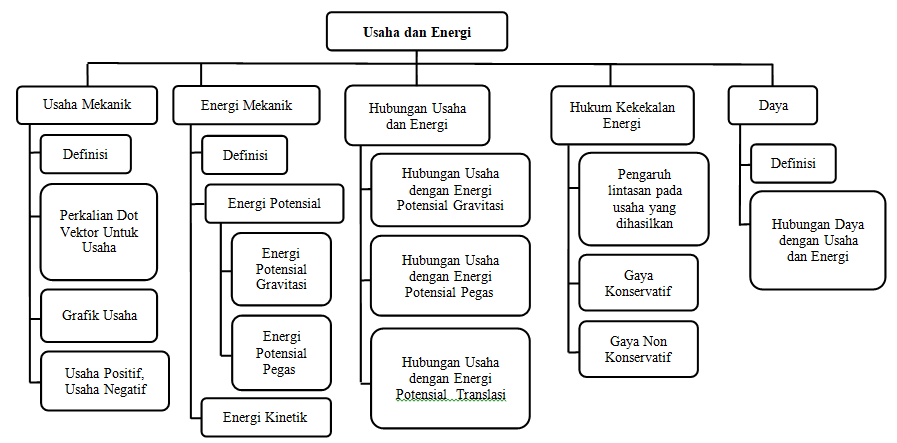 5)	Analisis Tujuan Pembelajarana)   Peserta didik mampu menganalisis usaha dan energi.b) Peserta didik mampu menganalisis hubungan usaha, energi, dan daya dalam kehidupan sehari-hari.c) Peserta didik mampu memecahkan masalah yang berkaitan dengan usaha, energi, dan daya dalam kehifupan sehari-hari.d) Peserta didik mampu mengajukan gagasan dalam penerapan hukum kekekalan energi mekanik dalam penyelesaian maslalah di dalam kehidupan sehari-hari.b.	Tahap Perancangan (Design)1)	Pemilihan MediaBerdasarkan hasil analisis yang telah dilakukan oleh peneliti, diketahui bahwa masih rendahnya kemampuan berfikir tingkat tinggi (HOST) peserta didik dan belum terdapatnya media pembelajaran berbasis HOTS, selanjutnya peneliti menetukan media yang digunakan yaitu media pembelajaran interaktif berbasis HOTS menggunakan aplikasi Adobe Flash.2)	Pemilihan FormatTahap pemilihan format merupakan tahap di mana peneliti memilih format untuk mendesain media pembelajaran sebagai produk yang dikembangkan. Ketepatan pemilihan format dapat membuat media pembelajaran terlihat menarik. Dalam pengembangan media, peneliti memilih memasukkan gambar, video, simulasi, dan materi usaha dan energi serta dalam mendesain tampilan media dibutuhkan beberapa aplikasi pendukung seperti Corel Draw, Photoshop, Camtasia, Audacity, dan Microsoft Office Word.3)	Rancangan Setelah memilih media serta menetukan format yang akan digunakan dalam media pembelajaran interaktif  yang dikembangkan, tahap selanjutnya peneliti menyusun rancangan dari media pembelajaran. Rancangan media terdiri dari tampilan awal, tampilan beranda, tampilan menu kompetensi, tampilan materi, tampilan latihan, tampilan referansi, tampilan petunjuk penggunaan, dan tampilan profil. Adapun tampilan atarmuka (interface) media pembelajaran ini dapat dilihat sebagai berikut.c.	Tahap Pengembangan (Development)Setelah tahap perancangan telah selesai, selanjutnya produk melalui tahap pengembangan yaitu melakukan tahap validasi dan revisi sesuai saran ahli media, ahli materi. 1)	Validasi DesainMedia yang telah dikembangkan selanjutnya melalui tahap validasi oleh validator ahli media dan validator ahli materi. Banyak saran dan masukan yang telah diberikan.a) Validasi ahli mediaPengujian media yang dilakukan oleh ahli media 1 memberikan saran bahwa, media pembelajaran yang telah dibuat pada bagian suara musik/backsound agak mengganggu dan sebaiknya ditambahkan fasilitas untuk mematikan/menghidupkan suara musik. Selain itu beberapa gambar dan video pada media pembelajaran yang telah dibuat kurang sesuai untuk tingkat SLTA/SMA sebaiknya menampilkan video yang berkaitan dengan kehidupan sehari-hari. Sedangkan validator 2 memberikan  komentar terdapat kekeliruan kata tetapi sudah diperbaiki sehingga dapat digunakan untuk penelitian.b) Validasi ahli materiPenilaian yang diberikan terhadap media pembelajaran oleh validator materi 1 yaitu lebih meningkatkan kualitas materi yang berhubungan dengan persamaan terhadap materi yang dimaksud. Serta pada bagian latihan soal ditingkatkan untuk menambahkan pembahasan dari setiap soal sehingga menjadi lebih mudah dipahami oleh siswa.Sedangkan menurut validator materi 2 yaitu strukturisasi pada bagian sub materi sebaiknya diperbaiki. Dan penulisan unuk “Soal 1” dan “Soal 2” sebaiknya ditulis soal HOTS 1 dan HOTS 2.2)	Revisi DesainRevisi desain bertujuan untuk memperbaiki kelemahan serta kekurangan terhadap media yang dikembangkan. Tahap revisi desain ini dilakukan setelah validasi desain awal oleh ahli media dan ahli materi. Revisi desain akan menghasilkan media pembelajaran interaktif berbasis HOTS menggunakan aplikasi Adobe Flash menjadi lebih baik lagi.3)	Hasil Validasia) Validasi oleh ahli mediaValidasi ahli media dilakukan untuk mengetahui kevalidan media berdasarkan kriteria penilaian media yang meliputi beberapa aspek yaitu aspek tampilan dan aspek action script. Adapun hasil penilaian ahli media dapat dilihat pada Tabel.Tabel Data hasil penilaian ahli media terhadap media pembelajaran berbasis HOTSb) Validasi oleh ahli materiValidasi dilakukan oleh ahli materi berkaitan dengan aspek kualitas materi, aspek tampilan materi, aspek kualitas bahasan, dan aspek indikator HOTS dalam soal. Adapun hasil penilaian ahli materi dapat dilihat pada Tabel.d.	Tahap Penyebaran  (Disseminate)Tahap penyebaran (disseminate), yaitu tahap akhir pengembangan media pembelajaran. Tahap ini dilakukan agar media pembelajaran yang dihasilkan dapat dimanfaatkan dalam proses pembelajaran.Deskripsi Tanggapan Peserta Didik terhadap Media Pembelajaran Interaktif Berbasis HOTS Mata Pelajaran Fisika di SMA Islam Terpadu Nurul Fikri MakassarPada tahap ini, peneliti memperoleh respon atau tanggapan peserta didik menggunakan angket atau kuisioner terhadap produk yang dikembangkan.Uji Coba Kelompok KecilHasil tanggapan peserta didik dalam uji coba kelompok kecil terhadap media pembelajaran interaktif menggunakan Adobe Flash terdiri dari 5 aspek indikator pertanyaan. Aspek tersebut diantaranya adalah kemenarikan media, kemudahan, keefektifan, kualitas materi, dan evaluasi. Hasil tanggapan tersebut ditunjukkan pada Tabel. Dari hasil tersebut dapat diketahui bahwa kecenderungan pandangan peserta didik terhadap aspek media pembelajaran dengan pilihan berada pada rentang kategori baik dan sangat baik.TabelDistribusi frekuensi kategori hasil analisa pada uji coba kelompok kecil tentang pandangan peserta didik terhadap keseluruhan aspekBerdasarkan tabel dan grafik di atas dapat diketahui bahwa dari 6 orang siswa pada uji coba kelompok kecil, 5 orang mengatakan bahwa media pembelajaran interaktif berbasis HOTS mata pelajaran Fisika dengan menggunakan aplikasi Adobe Flash sangat baik, 1 orang mengatakan  baik, tidak ada yang mengatakan cukup baik, kurang baik, dan sangat kurang. Dari hasil tersebut dapat diketahui bahwa kecenderungan pandangan peserta didik positif terhadap media pembelajaran interaktif berbasis HOTS menggunakan Adobe Flash ini berada pada rentang kategori baik dan sangat baik.Uji Coba Kelompok BesarHasil tanggapan peserta didik dalam uji coba kelompok besar terhadap media pembelajaran interaktif berbasis HOTS menggunakan aplikasi Adobe Flash terdiri dari 5 aspek indikator pertanyaan. Aspek tersebut diantaranya adalah kemenarikan media, kemudahan, keefektifan, kualitas materi, dan evaluasi. Hasil tanggapan tersebut ditunjukkan pada Tabel. Dari hasil tersebut dapat diketahui bahwa kecenderungan pandangan peserta didik terhadap aspek media pembelajaran dengan pilihan berada pada rentang kategori baik dan sangat baik.TabelDistribusi frekuensi kategori hasil analisa pada uji coba kelompok besar tentang pandangan peserta didik terhadap keseluruhan aspekBerdasarkan tabel dan grafik di atas dapat diketahui bahwa dari 21 orang siswa pada uji coba kelompok besar, 19 orang mengatakan bahwa media pembelajaran interaktif berbasis HOTS mata pelajaran Fisika dengan menggunakan aplikasi Adobe Flash sangat baik, 2 orang mengatakan  baik, tidak ada yang mengatakan cukup baik, kurang baik, dan sangat kurang. Dari hasil tersebut dapat diketahui bahwa kecenderungan pandangan peserta didik positif terhadap media pembelajaran interaktif berbasis HOTS menggunakan Adobe Flash ini berada pada rentang kategori baik dan sangat baik.IV KesimpulanBerdasarkan hasil penelitian dan pembahasan penelitian tentang media pembelajaran interaktif berbasis HOTS pada mata pelajaran Fisika DI SMA Islam Terpadu Nurul Fikri Makassar menggunakan Adobe Flash, maka dapat disimpulkan sebagai berikut.Hasil penelitian ini berupa media pembelajaran interaktif berbasis HOTS menggunakan Adobe Flash pada mata pelajaran Fisika, dengan tahapan rancangan pembuatan media dilakukan yaitu, (1) Tahap pendefenisian, yaitu dengan menerapkan dan mendifinisikan kebutuhan-kebutuhan pembelajaran. Berdasarkan langkah pokok yang dilakukan peneliti meliputi analisis awal akhir, analisis peserta didik, analisis tugas, konsep dan tujuan pembelajaran diketahui bahwa dibutuhkan media pembelajaran yang dapat menunjang HOTS yang dimiliki peserta didik atau untuk melatih kemampuan berfikir tingkat tinggi peserta didik (2) Tahap perancangan bertujuan untuk merancang media pembelajaran. Perancangan media, dimulai dengan menentukan aplikasi Adobe Flash sebagai media yang sesuai untuk menyampaikan pembelajaran yang interaktif, dan menentukan format untuk merancang media pembelajaran seperti gambar, video, simulasi, materi usaha dan energi serta aplikasi pendukung dalam pembuatan media. (3) Tahap pengembangan, yaitu tahap untuk menghasilkan media pembelajaran dengan melalui beberapa tahapan seperti melalui penilaian para ahli , revisi, dan uji coba pengembangan. Penilaian para ahli memberi saran dan masukan terhadap media seperti pepenambahan fasilitas on/off backsound, gambar dan video yang disesuaikan dengan tingkat SLTA/SMA, perbaikan pada penulisan kata, struktur sub menu serta persamaan pada materi. Kemudian direvisi untuk memperbaiki kelemahan pada media berdasarkan saran dan masukan para ahli. Dan dilakukan uji coba pengembangan sehingga diperoleh media pembelajaran interaktif berbasis HOTS mata pelajaran Fisika yang layak digunakan. (4) Tahap penyebaran, yaitu tahap terakhir pengembangan media pembelajaran. Tahap ini dilakukan agar media pembelajaran yang dihasilkan dapat dimanfaatkan dalam proses pembelajaran. Hasil validasi yang dilakukan oleh ahli media dan ahli materi menyatakan bahwa media pembelajaran yang dikembangkan ini termasuk dalam kategori sangat baik dan layak digunakan sebagai media pembelajaran.Hasil tanggapan peserta didik berdasarkan angket yang telah diisi oleh responden di SMA Islam Terpadu Nurul Fikri Makassar diketahui bahwa peserta didik memiliki pandangan positif terhadap media pembelajaran ini dengan melihat interval nilai yang berada pada kategori baik dan sangat baik.Daftar PustakaKriteriaSkorSangat baik5Baik4Cukup baik3Tidak baik2Sangat tidak baik1RentangKategori4,5 ≤ ≤ 5Sangat Valid3,5 ≤≤ 4,5Valid2,5 ≤≤3,5Cukup Valid1,5 ≤≤ 2,5Kurang Valid1 ≤≤ 1,5Tidak ValidNoKategoriInterval Skor1Sangat BaikM + 1,5 SB ke atas2BaikM + 0,5 SB < M + 1,5 SB3Cukup BaikM – 0,5 SB < M + 0,5 SB4Kurang BaikM – 1,5 SB < M - 0,5 SB5Sangat KurangM- 1,5 SB ke bawahNo.PernyataanSkor  Rata-rataKriteria1.Aspek Tampilan4,73Sangat Valid2.Aspek Action Script4,92Sangat ValidTotal Rata-rata SkorTotal Rata-rata Skor9,669,66Persentase KelayakanPersentase Kelayakan96,67%96,67%Kesimpulan PenilaianKesimpulan PenilaianSangat LayakSangat LayakNo.PernyataanSkor  Rata-rataKriteria1.Aspek Kualitas Materi4,37Valid2.Aspek Tampilan Materi4,5Sangat Valid3.Aspek Kualitas Bahasan4,5Sangat Valid4.Aspek Indikator HOTS dalam Soal4,3ValidTotal Rata-rata SkorTotal Rata-rata Skor17,6517,65Persentase KelayakanPersentase Kelayakan88,28%88,28%Kesimpulan PenilaianKesimpulan PenilaianSangat LayakSangat LayakKategoriInterval NilaiFrekuensiFrekuensi Relatif (%)Frekuensi Kumulatif (%)Sangat Baik> 96583,3383,33Baik80 – 95,9116,67100,0Cukup Baik64 – 79,900Kurang Baik48 – 63,900Sangat Kurang< 47,900JumlahJumlah6100,0KategoriInterval NilaiFrekuensiFrekuensi Relatif (%)Frekuensi Kumulatif (%)Sangat Baik> 961990,4890,48Baik80 – 95,929,52100,0Cukup Baik64 – 79,900Kurang Baik48 – 63,900Sangat Kurang< 47,900JumlahJumlah21100,0